Premiers pas vers l’informatique….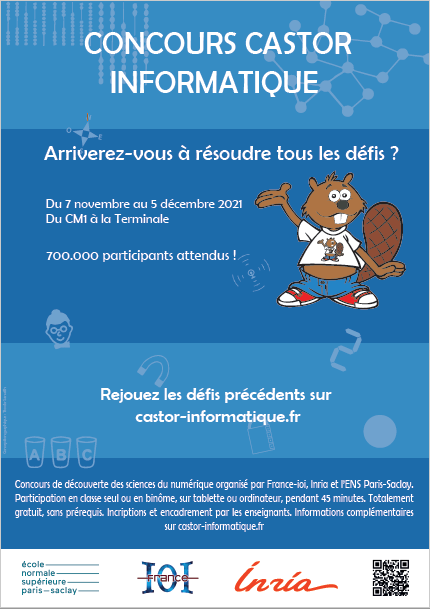 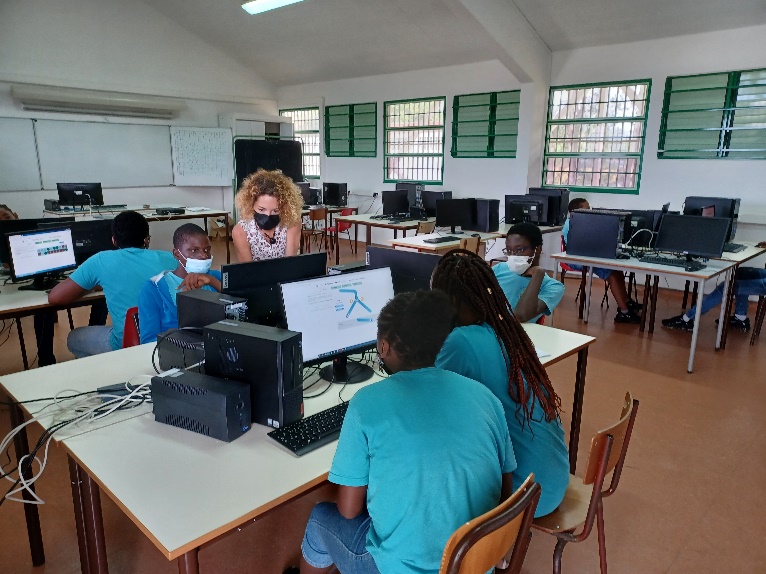 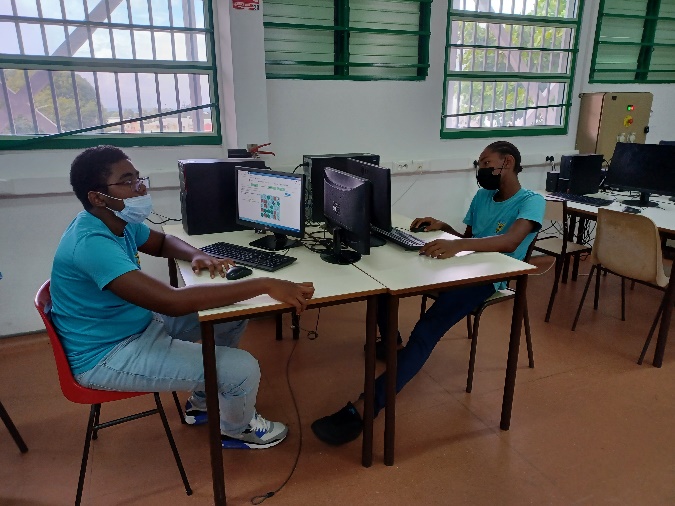 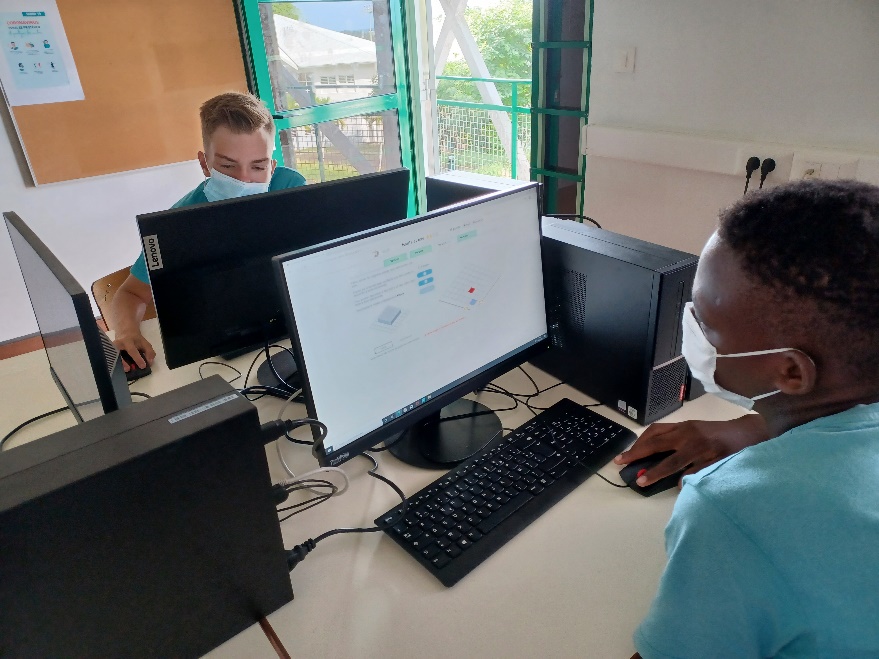 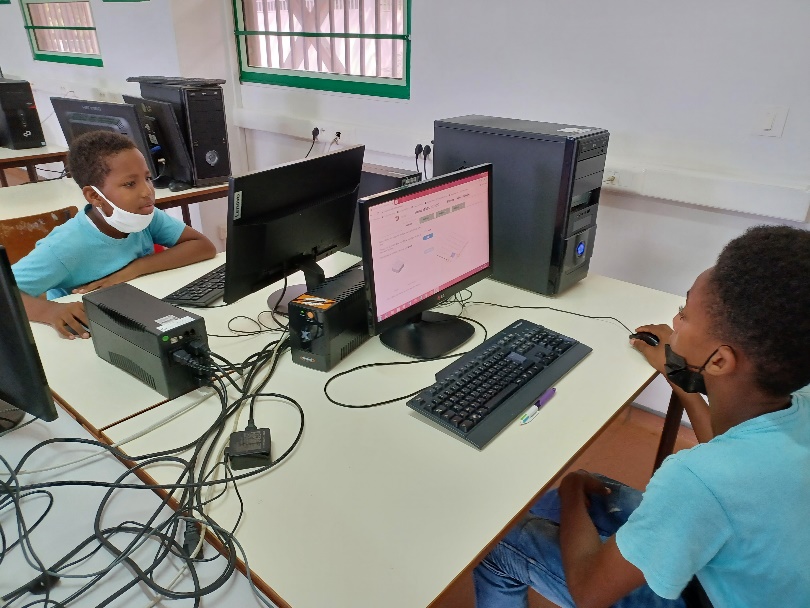 Merci à Mmes ALBERTO, JUGIEU, GALAS et POININ.